ЗАКОНОДАТЕЛЬНОЕ СОБРАНИЕ ПЕРМСКОГО КРАЯПОСТАНОВЛЕНИЕот 20 апреля 2017 г. N 318ОБ УТВЕРЖДЕНИИ ПОЛОЖЕНИЯ О МОЛОДЕЖНОМ ПАРЛАМЕНТЕПРИ ЗАКОНОДАТЕЛЬНОМ СОБРАНИИ ПЕРМСКОГО КРАЯЗаконодательное Собрание Пермского края постановляет:1. Утвердить:1) Положение о Молодежном парламенте при Законодательном Собрании Пермского края согласно приложению 1 к настоящему Постановлению;2) анкету члена Молодежного парламента согласно приложению 2 к настоящему Постановлению;3) Положение об удостоверении члена Молодежного парламента согласно приложению 3 к настоящему Постановлению;(п. 3 в ред. Постановления Законодательного Собрания Пермского края от 17.08.2017 N 427)4) Положение о нагрудном знаке члена Молодежного парламента согласно приложению 4 к настоящему Постановлению.(п. 4 в ред. Постановления Законодательного Собрания Пермского края от 17.08.2017 N 427)5) форму листа заочного голосования согласно приложению 5 к настоящему Постановлению.(пп. 5 введен Постановлением Законодательного Собрания Пермского края от 27.08.2020 N 1785)2. Со дня вступления в силу настоящего Постановления признать утратившими силу:Постановление Законодательного Собрания Пермского края от 21.02.2013 N 697 "Об утверждении Положения о Молодежном парламенте при Законодательном Собрании Пермского края (Молодежном парламенте Пермского края)";Постановление Законодательного Собрания Пермского края от 21.02.2013 N 698 "Об утверждении Положения о порядке формирования Молодежного парламента при Законодательном Собрании Пермского края (Молодежного парламента Пермского края)";пункт 1 Постановления Законодательного Собрания Пермского края от 19.03.2015 N 1724 "О внесении изменений в отдельные постановления Законодательного Собрания Пермского края";пункт 1 Постановления Законодательного Собрания Пермского края от 15.12.2016 N 177 "О внесении изменений в отдельные постановления Законодательного Собрания Пермского края".3. Настоящее Постановление вступает в силу со дня его принятия.Первый заместитель председателяЗаконодательного СобранияИ.В.ПАПКОВПриложение 1к ПостановлениюЗаконодательного СобранияПермского краяот 20.04.2017 N 318ПОЛОЖЕНИЕО МОЛОДЕЖНОМ ПАРЛАМЕНТЕ ПРИ ЗАКОНОДАТЕЛЬНОМ СОБРАНИИПЕРМСКОГО КРАЯ1. Общие положения1.1. Молодежный парламент при Законодательном Собрании Пермского края (Молодежный парламент Пермского края) (далее - Молодежный парламент) создается как форма участия представителей молодежи в процессе обеспечения законодательного регулирования общественных отношений в пределах предметов совместного ведения Российской Федерации и Пермского края и предметов ведения Пермского края.Молодежный парламент является коллегиальным совещательным органом при Законодательном Собрании Пермского края (далее - Законодательное Собрание).1.2. В своей деятельности Молодежный парламент руководствуется Конституцией Российской Федерации, федеральными законами и иными федеральными нормативными правовыми актами, Уставом Пермского края, законами и иными нормативными правовыми актами Пермского края, настоящим Положением и регламентом Молодежного парламента.1.3. Молодежный парламент создается и прекращает деятельность по решению Законодательного Собрания. Молодежный парламент формируется в установленные Законодательным Собранием сроки.1.4. Срок полномочий Молодежного парламента составляет два с половиной года со дня принятия решения об утверждении нового состава Молодежного парламента в порядке, предусмотренном частью 4 настоящего Положения.(в ред. Постановления Законодательного Собрания Пермского края от 20.05.2021 N 2095)В случае если окончание срока полномочий состава Молодежного парламента не совпадает с окончанием срока полномочий Законодательного Собрания очередного созыва, то срок полномочий Молодежного парламента продлевается без принятия дополнительного решения Законодательным Собранием до момента формирования очередного состава Молодежного парламента.1.5. Количество членов Молодежного парламента составляет 60 человек.1.6. Членом Молодежного парламента может стать гражданин Российской Федерации в возрасте от 18 до 35 лет включительно на момент принятия решения организационного комитета об окончании процедуры отбора членов Молодежного парламента, имеющий регистрацию по месту жительства или месту пребывания на территории Пермского края не менее полугода до дня принятия Законодательным Собранием решения о формировании Молодежного парламента и находящийся в составе Молодежного кадрового резерва Пермского края.(в ред. Постановления Законодательного Собрания Пермского края от 25.11.2021 N 87)Членом Молодежного парламента не может быть лицо, ограниченное в дееспособности либо признанное недееспособным вступившим в законную силу решением суда, лицо, не имеющее гражданства Российской Федерации, а также гражданин Российской Федерации, имеющий гражданство иностранного государства либо вид на жительство или иной документ, подтверждающий право на постоянное проживание гражданина Российской Федерации на территории иностранного государства, лицо, имеющее неснятую или непогашенную судимость, а также гражданин, являвшийся членом Молодежного парламента два полных срока.(в ред. Постановления Законодательного Собрания Пермского края от 25.11.2021 N 87)1.7. Для обеспечения полномочий Молодежный парламент утверждает свою структуру, образует органы, избирает их руководителей.1.8. Молодежный парламент осуществляет свою деятельность в форме заседаний Молодежного парламента, заседаний Совета Молодежного парламента, комиссий, рабочих групп, объединений (групп) Молодежного парламента и в иных формах.Заседания Молодежного парламента и его рабочих органов могут проводиться в очной форме или дистанционно в режиме видеоконференции в сети "Интернет" либо в ином режиме, позволяющем идентифицировать участника заседания (далее - дистанционная форма).Решение о проведении заседания Молодежного парламента, заседаний рабочих органов Молодежного парламента в дистанционной форме принимается Советом Молодежного парламента.Заседания Молодежного парламента проводятся не реже одного раза в квартал.(п. 1.8 в ред. Постановления Законодательного Собрания Пермского края от 27.08.2020 N 1785)1.8.1. В случае проведения заседания Молодежного парламента в дистанционной форме решения Молодежного парламента принимаются посредством опроса мнений членов Молодежного парламента в рамках процедуры заочного голосования, порядок проведения которой установлен настоящим пунктом.Проведение процедуры заочного голосования может транслироваться в служебных помещениях и на официальном сайте Законодательного Собрания в сети "Интернет".По каждому вопросу проекта повестки дня заседания Молодежного парламента оформляется отдельный лист заочного голосования по форме согласно приложению 5 к настоящему Постановлению. Члены Молодежного парламента в целях выражения своего согласия либо несогласия делают соответствующую запись на листе заочного голосования, после чего передают отдельный лист заочного голосования в регламентную группу Молодежного парламента в течение времени, отведенного для голосования по соответствующему вопросу.Для опроса мнений членов Молодежного парламента также используется электронная или иная связь, обеспечивающая аутентичность передаваемых и принимаемых сообщений.Член Молодежного парламента считается проголосовавшим, если от него в установленное для голосования время получен ответ любым из перечисленных способов.По итогам опроса мнений членов Молодежного парламента регламентной группой составляется протокол заочного голосования, который подписывает председатель Молодежного парламента, а в период его временного отсутствия - один из заместителей председателя Молодежного парламента. К протоколу прилагаются результаты поименного голосования.Участвующим в процедуре заочного голосования считается член Молодежного парламента, зарегистрированный в установленном порядке в системе видео-конференц-связи или посредством телефонной связи. Решения Молодежного парламента принимаются большинством голосов от установленного числа членов Молодежного парламента, если иное не предусмотрено регламентом Молодежного парламента. Такое решение подписывает председатель Молодежного парламента, а в период его временного отсутствия - один из заместителей председателя Молодежного парламента.Решение Молодежного парламента, принятое заочным голосованием путем опроса мнений членов Молодежного парламента, носит рекомендательный характер наравне с решениями, принятыми открытым или тайным голосованием.Член Молодежного парламента, не принявший участие в заочном голосовании, не вправе подать свой голос по истечении времени, отведенного для голосования по соответствующему вопросу.(п. 1.8.1 введен Постановлением Законодательного Собрания Пермского края от 27.08.2020 N 1785)1.9. Порядок проведения заседаний и организация деятельности Молодежного парламента и его органов осуществляются в соответствии с регламентом Молодежного парламента, утверждаемым Молодежным парламентом.1.10. Молодежный парламент имеет свою эмблему, утверждаемую решением Молодежного парламента. Эмблема Молодежного парламента располагается на удостоверении члена Молодежного парламента. Иные случаи использования эмблемы Молодежного парламента определяются регламентом Молодежного парламента.(п. 1.10 введен Постановлением Законодательного Собрания Пермского края от 17.08.2017 N 427)2. Цели, задачи и функции Молодежного парламента2.1. Целями деятельности Молодежного парламента являются содействие формированию эффективного законодательного регулирования с непосредственным участием представителей молодежи, проживающих в Пермском крае, и в ее интересах, развитие взаимодействия молодежи с депутатами Законодательного Собрания и Законодательным Собранием.2.2. Основными задачами, направленными на достижение целей Молодежного парламента, являются:участие представителей молодежи в разработке проектов нормативных правовых актов Пермского края, в том числе законодательных инициатив Молодежного парламента;(в ред. Постановления Законодательного Собрания Пермского края от 24.11.2022 N 456)подготовка предложений по проектам нормативных правовых актов, рассматриваемых Законодательным Собранием;приобщение молодежи Пермского края к парламентской и общественной деятельности;развитие механизмов гражданского участия молодежи в принятии управленческих решений и распределении социальной ответственности на региональном уровне;формирование в молодежной среде политической и правовой культуры;обеспечение сотрудничества Законодательного Собрания, его комитетов, комиссий, рабочих групп, депутатских объединений (фракций, депутатских групп) с молодежью и молодежными общественными объединениями Пермского края;обеспечение взаимодействия Молодежного парламента с молодежными консультативно-совещательными органами при Государственной Думе Федерального Собрания Российской Федерации; при Совете Федерации Федерального Собрания Российской Федерации, другими общественными коллегиальными молодежными объединениями, созданными при органах государственной власти Российской Федерации и субъектов Российской Федерации;расширение и укрепление связей между молодежными общественными объединениями Пермского края и других субъектов Российской Федерации, федеральными молодежными структурами и молодежью других государств.2.3. Основными функциями, направленными на достижение целей и решение задач Молодежного парламента, являются:подготовка рекомендаций органам государственной власти Пермского края, органам местного самоуправления Пермского края, молодежным консультативно-совещательным органам при органах государственной власти Российской Федерации и субъектов Российской Федерации;подготовка законодательных инициатив и внесение их на рассмотрение Законодательного Собрания;(абзац введен Постановлением Законодательного Собрания Пермского края от 24.11.2022 N 456)участие в проведении общественной экспертизы принятых нормативных правовых актов либо проектов таких актов, иных формах общественного контроля;участие в организации и проведении общественных слушаний;участие в осуществлении процедуры контроля за исполнением нормативных правовых актов Пермского края.3. Компетенция Молодежного парламента3.1. В соответствии с установленными частью 2 настоящего Положения целями, задачами и функциями к компетенции Молодежного парламента относится:участие в обсуждении проектов законов и проектов иных нормативных правовых актов Пермского края;подготовка предложений и рекомендаций Законодательному Собранию, иным органам государственной власти и органам местного самоуправления в рамках своей компетенции;подготовка законодательных инициатив и внесение их на рассмотрение Законодательного Собрания в порядке, установленном Законом Пермского края от 06.03.2007 N 7-ПК "О порядке рассмотрения, принятия и обнародования законов Пермского края" (далее - Закон Пермского края N 7-ПК), регламентом Законодательного Собрания Пермского края, иными нормативными правовыми актами Законодательного Собрания, разделом 16 настоящего Положения и регламентом Молодежного парламента;(абзац введен Постановлением Законодательного Собрания Пермского края от 24.11.2022 N 456)изучение и обсуждение материалов и информации органов государственной власти, органов местного самоуправления, иных организаций и должностных лиц, принятие по ним соответствующих решений;подготовка предложений по изменению и дополнению настоящего Положения;утверждение регламента деятельности Молодежного парламента, внесение изменений в регламент;утверждение планов деятельности Молодежного парламента на год, внесение в него изменений и дополнений;утверждение отчета о деятельности Молодежного парламента за год и за весь срок его полномочий;избрание членов Молодежного парламента в молодежные консультативно-совещательные органы при Государственной Думе Федерального Собрания Российской Федерации, при Совете Федерации Федерального Собрания Российской Федерации, другие молодежные общественные коллегиальные совещательные органы;информирование Законодательного Собрания о планах мероприятий Молодежного парламента и об итогах своей деятельности за год и за состав;проведение мероприятий, направленных на повышение уровня политической и правовой культуры среди молодежи и развитие молодежного парламентаризма.3.2. Члены Молодежного парламента имеют право принимать участие в работе комитетов, комиссий, рабочих групп, депутатских объединений (фракций, депутатских групп) и иных органов Законодательного Собрания, в мероприятиях, проводимых Законодательным Собранием и его органами в порядке, установленном регламентом Законодательного Собрания.3.3. Молодежный парламент принимает решения, а также обращения и заявления в рамках своей компетенции. Решения Молодежного парламента носят рекомендательный характер.Молодежный парламент в соответствии с принятыми им решениями может проводить исследования по актуальным проблемам общественно-политического и социально-экономического развития Пермского края и направлять результаты исследований Законодательному Собранию и иным органам государственной власти Пермского края.4. Порядок формирования Молодежного парламента4.1. Законодательное Собрание принимает постановление о формировании Молодежного парламента не позднее чем за 180 дней до окончания полномочий действующего состава Молодежного парламента. Данным постановлением утверждается персональный состав организационного комитета, устанавливается срок проведения процедуры формирования Молодежного парламента, который должен составлять не менее 60 дней с даты принятия Законодательным Собранием постановления о формировании Молодежного парламента.Информация о сроках и порядке формирования Молодежного парламента в течение 10 рабочих дней со дня принятия соответствующего постановления Законодательным Собранием в обязательном порядке размещается на официальном сайте Молодежного парламента в информационно-телекоммуникационной сети "Интернет".(в ред. Постановления Законодательного Собрания Пермского края от 20.05.2021 N 2095)Данная информация может быть дополнительно размещена в средствах массовой информации либо иным образом доведена до сведения населения Пермского края.4.2. Молодежный парламент формируется из состава Молодежного кадрового резерва Пермского края (далее - Молодежный кадровый резерв), сформированного в соответствии с Положением о Молодежном кадровом резерве, утверждаемым постановлением Законодательного Собрания, следующим образом:30 членов Молодежного парламента направляются депутатами Законодательного Собрания, избранными по одномандатным избирательным округам (далее - депутат). Каждый из указанных депутатов направляет в состав Молодежного парламента одного кандидата;30 членов Молодежного парламента направляются фракциями Законодательного Собрания (далее - фракция). Каждый из депутатов, избранных в составе списка кандидатов, входящих во фракцию, предлагает одного кандидата в состав Молодежного парламента.Количество направляемых от фракции кандидатов в состав Молодежного парламента соответствует количеству депутатских мандатов в Законодательном Собрании, полученных указанным списком соответствующей политической партии.4.3. Решение депутата о направлении кандидата в состав Молодежного парламента оформляется представлением депутата. Предложение фракции о направлении кандидатов в состав Молодежного парламента оформляется решением фракции.Представления депутатов, решения фракций направляются в организационный комитет в срок не позднее чем за 10 дней до даты окончания процедуры отбора, определяемой решением организационного комитета.К представлениям депутатов и решениям фракций должны прилагаться заполненные сведения о кандидате в состав Молодежного парламента согласно приложению 2 к настоящему Постановлению.(в ред. Постановлений Законодательного Собрания Пермского края от 27.08.2020 N 1785, от 25.11.2021 N 87)4.4. Формирование Молодежного парламента может осуществляться на основе отбора, проводимого депутатом, фракцией. Порядок отбора кандидатов в состав Молодежного парламента депутат, фракция определяют самостоятельно.В случае принятия решения о проведении отбора кандидатов в состав Молодежного парламента депутат, руководитель фракции не позднее чем через 30 рабочих дней со дня принятия Законодательным Собранием решения о формировании Молодежного парламента сообщает об этом в организационный комитет, а также в обязательном порядке информирует население.(в ред. Постановления Законодательного Собрания Пермского края от 20.05.2021 N 2095)Депутат, фракция вправе не проводить процедуру отбора, о чем в указанный в настоящем пункте срок сообщает в организационный комитет.4.5. Член Молодежного парламента, направленный в состав Молодежного парламента депутатом, как правило, принимается депутатом на должность помощника.Депутат, избранный в составе единого списка и входящий во фракцию, как правило, принимает члена Молодежного парламента, направленного им в качестве кандидата в состав Молодежного парламента от фракции, на должность помощника.Члены Молодежного парламента могут являться помощниками депутатов на общественных началах или на условиях срочного трудового договора, в том числе по совместительству.4.6. В целях вовлечения в деятельность Молодежного парламента большего числа лиц, включенных в состав Молодежного кадрового резерва, депутат, фракция могут осуществлять ротацию членов Молодежного парламента из числа лиц, включенных в состав Молодежного кадрового резерва.4.7. В случае прекращения полномочий депутата, избранного по одномандатному избирательному округу, либо депутата, избранного в составе списка политической партии, с согласия которого от фракции был направлен член Молодежного парламента, вновь избранный депутат, фракция вправе направить в состав Молодежного парламента своего кандидата в члены Молодежного парламента.4.8. В случае если распределение депутатских мандатов между фракциями Законодательного Собрания нового созыва было изменено по сравнению с распределением депутатских мандатов между фракциями Законодательного Собрания предыдущего созыва, фракции вправе провести ротацию членов Молодежного парламента.(п. 4.8 в ред. Постановления Законодательного Собрания Пермского края от 20.05.2021 N 2095)5. Состав и полномочия организационного комитета5.1. Организационный комитет создается для организации процедуры формирования Молодежного парламента, координации действий участников отбора и принятия решения о направлении председателю Законодательного Собрания предложения о наделении представленных депутатами, фракциями кандидатов полномочиями членов Молодежного парламента.В состав организационного комитета входят председатели комитетов (или их заместители), руководители фракций (или их заместители), сотрудники аппарата Законодательного Собрания. В состав организационного комитета могут входить руководитель структурного подразделения по работе с молодежью уполномоченного органа исполнительной власти Пермского края в сфере молодежной политики, представитель Общественной палаты Пермского края, председатель Молодежного парламента предыдущего состава.Член организационного комитета не вправе быть кандидатом в члены Молодежного парламента.5.2. Председатель, заместитель председателя и секретарь организационного комитета избираются на первом заседании организационного комитета. Заместитель председателя организационного комитета осуществляет полномочия председателя организационного комитета в его отсутствие. Секретарь организационного комитета ведет протоколы заседаний и оформляет решения организационного комитета.5.3. Первое заседание организационного комитета должно состояться не позднее чем через 10 рабочих дней со дня принятия постановления Законодательного Собрания о формировании Молодежного парламента.(п. 5.3 в ред. Постановления Законодательного Собрания Пермского края от 20.05.2021 N 2095)5.4. Заседание организационного комитета считается правомочным, если на нем присутствует не менее половины его членов.Решения организационного комитета принимаются большинством голосов его членов, присутствующих на заседании. Решения организационного комитета передаются на хранение в аппарат Законодательного Собрания.5.5. К компетенции организационного комитета относится:а) организация процедуры формирования Молодежного парламента, в том числе принятие решения о сроке начала и окончания процедуры отбора кандидатов в члены Молодежного парламента;б) размещение информации о сроках и порядке формирования Молодежного парламента на официальных сайтах Молодежного парламента и Законодательного Собрания в информационно-телекоммуникационной сети "Интернет";в) подготовка проекта постановления Законодательного Собрания о наделении лиц, указанных в представлениях депутатов, решениях фракций, полномочиями членов Молодежного парламента;г) координация деятельности депутатов, фракций по формированию Молодежного парламента, оказание правовой, методической помощи, подготовка разъяснений, рекомендаций по всем вопросам, связанным с формированием Молодежного парламента, в том числе по вопросам, не урегулированным данным Положением.5.6. В течение 14 дней со дня получения представлений всех депутатов, решений всех фракций организационный комитет принимает решение об окончании процедуры отбора членов Молодежного парламента и внесении на рассмотрение Законодательного Собрания проекта постановления о наделении лиц, указанных в решениях фракций и представлениях депутатов, полномочиями членов Молодежного парламента. Проект постановления Законодательного Собрания о наделении лиц, указанных в решениях фракций и представлениях депутатов, полномочиями членов Молодежного парламента вносится и рассматривается в порядке, предусмотренном регламентом Законодательного Собрания.5.7. Информация об итогах формирования Молодежного парламента в обязательном порядке размещается на официальном сайте Молодежного парламента в информационно-телекоммуникационной сети "Интернет". Данная информация может быть дополнительно размещена в средствах массовой информации либо иным образом доведена до сведения населения Пермского края.6. Член Молодежного парламента6.1. Член Молодежного парламента имеет право:участвовать в подготовке решений по всем вопросам, касающимся деятельности Молодежного парламента;вносить на рассмотрение Совета Молодежного парламента предложения по повестке дня заседания Молодежного парламента, проекту плана работы Молодежного парламента на год и проекту отчета о деятельности Молодежного парламента за год и за срок полномочий;участвовать в заседаниях Молодежного парламента, его комиссий, рабочих групп, объединений (групп) и иных органов Молодежного парламента;участвовать в круглых столах, общественных слушаниях и иных мероприятиях, организуемых Молодежным парламентом, его комиссиями, рабочими группами;выдвигать кандидатуры, избирать и быть избранным на должности председателя, заместителя председателя, секретаря Молодежного парламента, председателя, заместителя председателя и секретаря комиссии и руководителей объединений (групп) Молодежного парламента;быть избранным в молодежные консультативно-совещательные органы при Государственной Думе Федерального Собрания Российской Федерации и при Совете Федерации Федерального Собрания Российской Федерации, другие молодежные общественные коллегиальные совещательные органы в соответствии с положениями о данных органах;вносить на рассмотрение Молодежного парламента проекты решений в порядке инициативы;получать и распространять информацию о деятельности Молодежного парламента;создавать в соответствии с Положением о Молодежном парламенте объединения (группы) членов Молодежного парламента;посещать по вопросам, входящим в компетенцию Молодежного парламента, органы государственной власти Пермского края, органы местного самоуправления муниципальных образований Пермского края, участвовать в проводимых ими мероприятиях.Член Молодежного парламента обладает правом решающего голоса по всем вопросам, рассматриваемым Молодежным парламентом, а также комиссией, рабочей группой, иными органами Молодежного парламента, членом которых он является.6.2. Член Молодежного парламента обязан:лично участвовать в заседаниях Молодежного парламента, комиссий, рабочих групп, объединений (групп) и иных органов Молодежного парламента, членом которых он является, в общественных слушаниях, круглых столах и иных мероприятиях;соблюдать регламент Молодежного парламента;не допускать индивидуальных и коллективных действий, направленных на срыв проведения заседаний: уход из зала заседания по мотивам, не признанным уважительными Советом Молодежного парламента;выполнять поручения Молодежного парламента, Совета Молодежного парламента, органов Молодежного парламента, членом которых он является;соблюдать правила этики члена Молодежного парламента, установленные регламентом Молодежного парламента;в случае изменения персональных данных (изменения фамилии, имени, адреса проживания, номеров телефонов, адреса электронной почты) информировать аппарат Законодательного Собрания в течение 10 календарных дней со дня изменения данных.6.3. Член Молодежного парламента, за исключением председателя Молодежного парламента, заместителей председателя Молодежного парламента, входит в состав одной из комиссий Молодежного парламента.6.4. Полномочия члена Молодежного парламента подтверждаются удостоверением в соответствии с Положением об удостоверении члена Молодежного парламента согласно приложению 3 к настоящему Постановлению.(п. 6.4 в ред. Постановления Законодательного Собрания Пермского края от 17.08.2017 N 427)6.5. Член Молодежного парламента имеет нагрудный знак в соответствии с Положением о нагрудном знаке члена Молодежного парламента согласно приложению 4 к настоящему Постановлению.(п. 6.5 в ред. Постановления Законодательного Собрания Пермского края от 17.08.2017 N 427)6.6. Полномочия члена Молодежного парламента прекращаются досрочно в случае:а) подачи членом Молодежного парламента письменного заявления о сложении своих полномочий на имя председателя Молодежного парламента. Заявление члена Молодежного парламента о сложении полномочий не может быть им отозвано после регистрации в установленной форме в Молодежном парламенте;б) утраты членом Молодежного парламента гражданства Российской Федерации, а также приобретения гражданства иностранного государства либо получения вида на жительство или иного документа, подтверждающего право на постоянное проживание гражданина Российской Федерации на территории иностранного государства;в) выезда члена Молодежного парламента на постоянное место жительства за пределы Пермского края;г) вступления в законную силу обвинительного приговора суда по уголовному делу в отношении лица, являющегося членом Молодежного парламента;д) признания гражданина, являющегося членом Молодежного парламента, ограниченно дееспособным, недееспособным решением суда, вступившим в законную силу;е) смерти члена Молодежного парламента либо объявления гражданина, являющегося членом Молодежного парламента, умершим или признания безвестно отсутствующим решением суда, вступившим в законную силу;ж) прекращения полномочий депутата, в том числе депутата, избранного в составе списка кандидатов и входящего во фракцию, направившую кандидата в состав Молодежного парламента, за исключением случая, предусмотренного абзацем вторым пункта 1.4 настоящего Положения;з) отзыва члена Молодежного парламента депутатом, фракцией по предложению депутата, избранного в составе списка кандидатов, входящих во фракцию, и предложившего его кандидатуру в состав Молодежного парламента, в том числе в порядке осуществления ротации и вследствие систематического неучастия в работе Молодежного парламента, его органов.6.7. Под систематическим неучастием в работе Молодежного парламента или его органа понимается пропуск заседаний Молодежного парламента либо его органа более трех раз без уважительной причины либо без предварительного (не позднее чем за 3 дня до заседания) письменного уведомления Совета Молодежного парламента об уважительной причине своего отсутствия.Порядок определения систематического неучастия члена Молодежного парламента в работе Молодежного парламента, его органов и порядок информирования депутата, фракции о систематическом неучастии члена Молодежного парламента в работе Молодежного парламента, его органов определяется регламентом Молодежного парламента.6.8. Полномочия члена Молодежного парламента в случае, предусмотренном подпунктом "а" пункта 6.6 настоящего Положения, прекращаются со дня подачи им письменного заявления о сложении полномочий. Полномочия члена Молодежного парламента в случаях, установленных подпунктами "б"-"з" пункта 6.6 настоящего Положения, прекращаются со дня наступления события, повлекшего досрочное прекращение полномочий.О прекращении полномочий члена Молодежного парламента в течение 10 дней со дня прекращения полномочий извещаются депутат, фракция, направившие кандидата в состав Молодежного парламента.6.9. В случае прекращения членом Молодежного парламента, направленным депутатом, фракцией, своих полномочий депутат либо фракция в срок не позднее 30 дней со дня прекращения полномочий члена Молодежного парламента обязаны направить в состав Молодежного парламента нового кандидата.Представление депутата, решение фракции о направлении нового кандидата в состав Молодежного парламента направляются председателю Законодательного Собрания для принятия решения о наделении нового кандидата полномочиями члена Молодежного парламента.7. Председатель, заместители председателя и секретарьМолодежного парламента7.1. Молодежный парламент из числа своих членов избирает председателя, двух заместителей председателя и секретаря на срок полномочий Молодежного парламента.Выборы председателя, заместителей председателя и секретаря Молодежного парламента осуществляются в порядке, предусмотренном регламентом Молодежного парламента. Полномочия указанных лиц могут быть прекращены досрочно на любом заседании Молодежного парламента, кроме первого, в случаях и в порядке, установленных регламентом Молодежного парламента.7.2. Председатель Молодежного парламента:председательствует на заседаниях Молодежного парламента и его Совета; представляет Молодежный парламент в отношениях с органами государственной власти Пермского края, органами местного самоуправления, общественными и другими организациями и учреждениями;созывает Совет Молодежного парламента;информирует не позднее чем за 10 календарных дней членов Молодежного парламента письменно (посредством электронной почты) о предстоящем заседании Молодежного парламента и о форме его проведения (очной или дистанционной);(в ред. Постановления Законодательного Собрания Пермского края от 27.08.2020 N 1785)информирует Законодательное Собрание о рассмотренных вопросах на заседаниях Молодежного парламента и комиссий Молодежного парламента и принятых ими решениях;координирует работу Молодежного парламента, Совета Молодежного парламента, комиссий, рабочих групп, объединений (групп) и иных органов Молодежного парламента;организует обеспечение членов Молодежного парламента необходимой информацией и материалами;выполняет другие полномочия, возложенные на него решением Молодежного парламента, Совета Молодежного парламента.7.3. Заместители председателя Молодежного парламента:ведут (по очереди) заседания Молодежного парламента и Совета Молодежного парламента в отсутствие председателя, замещают председателя Молодежного парламента в его отсутствие в текущей деятельности Молодежного парламента;координируют деятельность комиссий Молодежного парламента, осуществляют организационное и иное обеспечение деятельности комиссий Молодежного парламента в соответствии с утвержденным Советом Молодежного парламента распределением обязанностей между председателем и заместителями председателя Молодежного парламента;выполняют отдельные полномочия по вопросам организации деятельности Молодежного парламента по поручениям председателя Молодежного парламента, Совета Молодежного парламента.7.4. Секретарь Молодежного парламента избирается для оформления решений, протоколов заседаний Молодежного парламента и подготовки протокольных поручений Молодежного парламента, а также решений Совета Молодежного парламента.8. Совет Молодежного парламента8.1. Совет Молодежного парламента - коллегиальный орган, формируемый Молодежным парламентом и ему подотчетный. Совет Молодежного парламента создается для подготовки вопросов, рассматриваемых Молодежным парламентом, координации деятельности комиссий, рабочих групп, объединений (групп) Молодежного парламента.В состав Совета Молодежного парламента входят председатель Молодежного парламента, его заместители, секретарь, председатели комиссий, руководители объединений (групп) Молодежного парламента. В случае отсутствия председателей комиссий, руководителей объединений (групп) Молодежного парламента в заседаниях Совета Молодежного парламента участвуют их заместители.Возглавляет Совет Молодежного парламента председатель Молодежного парламента. Совет Молодежного парламента созывается по мере необходимости, но не реже одного раза в квартал.8.2. К полномочиям Совета Молодежного парламента относится:организация работы Молодежного парламента;созыв очередных и внеочередных заседаний Молодежного парламента, принятие решения о форме проведения заседания (очной или дистанционной);(в ред. Постановления Законодательного Собрания Пермского края от 27.08.2020 N 1785)предварительное обсуждение и формирование проекта повестки дня заседания Молодежного парламента и утверждение сроков его проведения;обсуждение и формирование на основе предложений комиссий планов и программ работы Молодежного парламента, внесение их на утверждение Молодежного парламента;координация деятельности комиссий, объединений (групп) и рабочих групп Молодежного парламента, принятие решений о форме проведения заседаний рабочих органов Молодежного парламента (очной или дистанционной);(в ред. Постановления Законодательного Собрания Пермского края от 27.08.2020 N 1785)изучение и обсуждение материалов и информации органов государственной власти, органов местного самоуправления Пермского края, иных организаций и должностных лиц, принятие по ним соответствующих решений;рассмотрение предложений комиссий, рабочих групп и объединений (групп) Молодежного парламента к проектам федеральных законов, проектам законов Пермского края и направление их в Законодательное Собрание не позднее семи дней до заседания его комитетов;предварительное рассмотрение концепций законодательных инициатив Молодежного парламента;(абзац введен Постановлением Законодательного Собрания Пермского края от 24.11.2022 N 456)предварительное рассмотрение законодательных инициатив Молодежного парламента;(абзац введен Постановлением Законодательного Собрания Пермского края от 24.11.2022 N 456)рассмотрение заявлений и предложений членов Молодежного парламента о создании рабочих групп и их персональном составе;рассмотрение письменных уведомлений членов Молодежного парламента об отсутствии на заседании Молодежного парламента и его органов по уважительной причине;обобщение предложений по основным направлениям деятельности Молодежного парламента для подготовки документов Молодежного парламента;заслушивание отчетов о работе комиссий за год;подготовка отчета о деятельности Молодежного парламента за год и за весь срок его полномочий.8.3. Решения, принятые Советом Молодежного парламента, носят рекомендательный характер, кроме решений в виде поручений, которые носят обязательный характер для членов Молодежного парламента и его органов.9. Комиссии Молодежного парламента9.1. Комиссии Молодежного парламента (далее - комиссии) создаются из числа членов Молодежного парламента для предварительного рассмотрения вопросов, отнесенных к компетенции Молодежного парламента, а также для подготовки проектов решений Молодежного парламента.Количество, состав и тематические направления деятельности комиссий определяются решением Молодежного парламента.9.2. К полномочиям комиссий относится:предварительное рассмотрение проектов законов и проектов иных нормативных правовых актов Законодательного Собрания;предварительное рассмотрение концепций законодательных инициатив Молодежного парламента по направлениям деятельности комиссии;(абзац введен Постановлением Законодательного Собрания Пермского края от 24.11.2022 N 456)предварительное рассмотрение законодательных инициатив Молодежного парламента по направлениям деятельности комиссии;(абзац введен Постановлением Законодательного Собрания Пермского края от 24.11.2022 N 456)формирование предложений и замечаний к проектам федеральных законов, проектам законов Пермского края, проектам иных нормативных правовых актов Законодательного Собрания и направление их в письменном виде в Совет Молодежного парламента;рассмотрение поступающих в Молодежный парламент или комиссию писем, обращений или предложений по направлениям своей деятельности; подготовка по ним соответствующих ответов или проектов решений Молодежного парламента;представление Совету Молодежного парламента ежегодного отчета о деятельности комиссии за год и отчета о деятельности комиссии за срок полномочий;организация работы по направлениям своей деятельности в соответствии с планом работы комиссии во взаимодействии с комитетами Законодательного Собрания;выполнение поручений Совета Молодежного парламента;подготовка совместно с рабочими группами Молодежного парламента проектов решений по направлениям своей деятельности для их рассмотрения на заседаниях Молодежного парламента;подготовка предложений по совершенствованию законодательства Пермского края, рассмотрение направленных комиссиям проектов решений Молодежного парламента;внесение предложений об образовании органов Молодежного парламента;привлечение к своей работе, по согласованию, членов Молодежного парламента, не являющихся членами данной комиссии, иных лиц, которые участвуют в заседаниях комиссии с правом совещательного голоса;внесение предложений о составе приглашенных на заседания Молодежного парламента;решение иных вопросов организации своей деятельности.9.3. Комиссии Молодежного парламента при рассмотрении вопросов, относящихся к их ведению, пользуются равными правами и несут равные обязанности.9.4. Комиссии образуются на срок полномочий Молодежного парламента, являются постоянно действующими органами Молодежного парламента и подотчетны ему.Формирование комиссий осуществляется на основе заявлений членов Молодежного парламента, подаваемых на имя председателя Молодежного парламента. В комиссию может входить не более 12 членов Молодежного парламента. В случае если количество поданных заявлений для включения в комиссию больше 12, то проводится рейтинговое голосование членов Молодежного парламента в порядке, определенном регламентом Молодежного парламента.Член Молодежного парламента может быть членом только одной комиссии. Изменения в составе комиссий осуществляются в порядке, установленном регламентом Молодежного парламента.9.5. Работой комиссии руководит председатель комиссии. Заместитель председателя комиссии выполняет по поручению председателя его отдельные функции и замещает председателя в случае его отсутствия или невозможности осуществления им своих обязанностей. Текущее обеспечение работы комиссии осуществляет секретарь комиссии.Председатель, заместитель председателя, секретарь комиссии избираются на заседании комиссии из числа ее членов в порядке, установленном регламентом Молодежного парламента. Решение об избрании председателя, заместителя председателя, секретаря комиссии утверждается на заседании Молодежного парламента по представлению соответствующей комиссии.Полномочия председателя, заместителя председателя и секретаря комиссии определяются регламентом Молодежного парламента.9.6. Председатель комиссии созывает заседания по своей инициативе, по предложению не менее трети членов комиссии или по поручению Совета Молодежного парламента. Заседания комиссии проводятся по мере необходимости, но не реже одного раза в квартал.Заседание комиссии правомочно, если на нем присутствует более половины от списочного состава комиссии.9.7. Решение комиссии Молодежного парламента принимается большинством голосов от числа присутствующих на заседании членов комиссии в форме решений.Решения комиссии носят рекомендательный характер и размещаются в сервисах "Электронная повестка Молодежного парламента" и "Электронные повестки комиссий Молодежного парламента" в составе мобильного приложения "Единый виртуальный кабинет депутата".9.8. Порядок организации деятельности комиссии определяется регламентом Молодежного парламента.10. Объединения (группы) членов Молодежного парламента10.1. Члены Молодежного парламента имеют право создавать объединения (группы) на добровольной основе. Объединения (группы) членов Молодежного парламента обладают равными правами по отношению друг к другу.10.2. Объединения (группы) членов Молодежного парламента имеют право:осуществлять предварительное обсуждение проектов законов и проектов иных нормативных правовых актов Законодательного Собрания;формировать предложения и замечания к проектам федеральных законов, проектам законов Пермского края, проектам иных нормативных правовых актов Законодательного Собрания и направлять указанные предложения и замечания в письменном виде в Совет Молодежного парламента;осуществлять подготовку проектов решений Молодежного парламента и вносить их на рассмотрение Совета Молодежного парламента;рассматривать поступающие в объединение (группу) письма, обращения или предложения, давать по ним соответствующие ответы или готовить проекты решений Молодежного парламента.10.3. Деятельность объединений (групп) членов Молодежного парламента организуется ими в соответствии с регламентом Молодежного парламента.10.4. Объединение (группа) членов Молодежного парламента подлежит регистрации в Молодежном парламенте. Порядок регистрации устанавливается регламентом Молодежного парламента.11. Рабочие группы Молодежного парламента11.1. Рабочие группы Молодежного парламента образуются из числа членов Молодежного парламента и иных лиц для изучения наиболее важных вопросов в рамках реализации основных задач Молодежного парламента, предварительного изучения поступивших в Молодежный парламент материалов, разработки рекомендательных предложений, осуществления иной деятельности в соответствии с целями и задачами Молодежного парламента.Цели, задачи и персональный состав рабочих групп Молодежного парламента определяются Молодежным парламентом или Советом Молодежного парламента при их создании.11.2. Деятельность рабочих групп Молодежного парламента организуется в соответствии с регламентом Молодежного парламента.12. Регламентная группа Молодежного парламента12.1. Регламентная группа осуществляет контроль за соблюдением регламента Молодежного парламента.Регламентная группа избирается из числа членов Молодежного парламента в составе трех человек. Решение об избрании регламентной группы принимается на заседании Молодежного парламента.12.2. Регламентная группа:следит за соблюдением регламента Молодежного парламента и выступает во внеочередном порядке в случае его нарушения;дает справки по вопросам, возникающим в связи с применением регламентных норм;составляет протокол заочного голосования по итогам опроса мнений членов Молодежного парламента при проведении заседания Молодежного парламента в дистанционной форме.(абзац введен Постановлением Законодательного Собрания Пермского края от 27.08.2020 N 1785)12.3. Регламентная группа осуществляет свою деятельность в соответствии с регламентом Молодежного парламента.13. Счетная комиссия Молодежного парламента13.1. Для проведения тайного голосования, а также в случаях неисправности электронной системы подсчета голосов Молодежный парламент избирает из числа членов Молодежного парламента счетную комиссию, количественный и персональный состав которой утверждается решением Молодежного парламента.Количество членов счетной комиссии определяется решением Молодежного парламента, но не может быть менее семи человек. В работе счетной комиссии не могут принимать участие члены Молодежного парламента, чьи кандидатуры выдвинуты в состав избираемых органов или на избираемые должности.13.2. Счетная комиссия на первом заседании из своего состава избирает председателя и секретаря, о чем составляется протокол. Решение об избрании председателя и секретаря счетной комиссии утверждается на заседании Молодежного парламента по представлению счетной комиссии.Счетная комиссия осуществляет свою деятельность в соответствии с регламентом Молодежного парламента.14. Информационное освещение деятельности Молодежногопарламента14.1. Для информационного освещения деятельности Молодежного парламента, а также в целях организации взаимодействия с общественностью Молодежный парламент имеет официальный сайт в информационно-телекоммуникационной сети "Интернет" по адресу: http://www.mp.zsperm.ru/.14.2. На сайте в обязательном порядке размещаются:Положение о Молодежном парламенте и регламент Молодежного парламента;информация о сроках, порядке и итогах формирования Молодежного парламента;информация о структуре Молодежного парламента;поименный список членов Молодежного парламента с указанием представительства от депутата, фракции и членства в органах Молодежного парламента;списки членов комиссий, рабочих групп, объединений (групп) Молодежного парламента;решения Молодежного парламента;план работы Молодежного парламента и отчет о деятельности Молодежного парламента за год и за весь срок его полномочий;и иные материалы, подлежащие к размещению на официальном сайте Молодежного парламента по решению Молодежного парламента и Совета Молодежного парламента.14.3. Для подготовки информации о деятельности Молодежного парламента и его комиссий для размещения на сайте каждая комиссия избирает из числа своих членов модератора сайта в порядке, установленном регламентом Молодежного парламента.Ответственные за размещение информации на сайте модераторы вправе размещать материалы и информацию только после согласования с председателем комиссии и Советом Молодежного парламента. Порядок деятельности модераторов и размещения материалов на сайте определяется регламентом Молодежного парламента.15. Обеспечение деятельности Молодежного парламента15.1. Информационное, организационное и материально-техническое обеспечение деятельности Молодежного парламента осуществляет аппарат Законодательного Собрания.В штатном расписании аппарата Законодательного Собрания предусматривается должность (должности) сотрудника (сотрудников) аппарата, обеспечивающего (обеспечивающих) деятельность Молодежного парламента.15.2. Средства на обеспечение деятельности Молодежного парламента планируются отдельной строкой в смете расходов на содержание Законодательного Собрания на соответствующий финансовый год и плановый период.15.3. Членам Молодежного парламента на основании распоряжения председателя Законодательного Собрания в пределах средств, предусмотренных на эти цели в смете расходов Законодательного Собрания, возмещаются расходы, связанные с осуществлением полномочий члена Молодежного парламента.Возмещение расходов, связанных с осуществлением полномочий члена Молодежного парламента, распространяется на случаи осуществления полномочий члена Молодежного парламента за пределами территории Пермского края и производится по нормам, установленным правовыми актами губернатора Пермского края и председателя Законодательного Собрания.16. Порядок внесения законодательных инициатив Молодежногопарламента на рассмотрение Законодательного Собрания(введен Постановлением Законодательного Собрания Пермскогокрая от 24.11.2022 N 456)16.1. Законодательные инициативы Молодежного парламента вносятся на рассмотрение Законодательного Собрания в форме проектов законов, проектов постановлений Законодательного Собрания, поправок к проектам законов и проектам постановлений Законодательного Собрания (далее - законодательная инициатива).16.2. Подготовке законодательной инициативы предшествует разработка концепции законодательной инициативы (далее - концепция) и ее рассмотрение в порядке, установленном настоящим разделом.Концепция - система взглядов на правоотношения, которые предполагается урегулировать посредством принятия соответствующей законодательной инициативы.Концепция должна содержать обоснование необходимости ее разработки на основе комплексного анализа политических, социально-экономических, экологических и других факторов; описание ее целей и задач; сведения о федеральном и краевом законодательстве, действующем в данной сфере правоотношений; указание на объекты и субъекты правоотношений, подлежащих правовой регламентации; информацию о разработчиках концепции.16.3. Проект концепции предварительно рассматривается соответствующей комиссией Молодежного парламента и направляется на рассмотрение Совета Молодежного парламента.В случае принятия Советом Молодежного парламента решения об утверждении концепции она направляется в Законодательное Собрание для подготовки предложений и замечаний.Подготовка предложений и замечаний на представленную в Законодательное Собрание концепцию осуществляется в порядке и сроки, установленные председателем Законодательного Собрания или руководителем аппарата Законодательного Собрания.При рассмотрении концепции оцениваются:соответствие концепции Конституции Российской Федерации, федеральным конституционным законам и федеральным законам, Уставу Пермского края, законам Пермского края, иным нормативным правовым актам Российской Федерации и Пермского края;ее внутренняя целостность, отсутствие противоречий;цели, задачи и содержание концепции;актуальность и целесообразность предлагаемого правового регулирования;возможные последствия предлагаемого правового регулирования;проблемные моменты, а также возможность их устранения.В случае поддержки концепции Законодательным Собранием (с учетом подготовленных им предложений и замечаний) Совет Молодежного парламента принимает решение о разработке соответствующей законодательной инициативы. В иных случаях разработка законодательной инициативы не осуществляется, принятие Советом Молодежного парламента дополнительного решения в данном случае не требуется.В случае если Советом Молодежного парламента решение об утверждении концепции не принято, концепция считается отклоненной и может быть внесена вновь на рассмотрение Совета Молодежного парламента в порядке, установленном настоящим разделом.(п. 16.3 в ред. Постановления Законодательного Собрания Пермского края от 19.01.2023 N 484)16.4. В решении Совета Молодежного парламента о разработке законодательной инициативы указываются ответственные за ее подготовку лица и устанавливаются сроки разработки.(в ред. Постановления Законодательного Собрания Пермского края от 19.01.2023 N 484)Разработка законодательной инициативы осуществляется в порядке, установленном регламентом Молодежного парламента.(в ред. Постановления Законодательного Собрания Пермского края от 19.01.2023 N 484)16.5. Разработанная законодательная инициатива предварительно рассматривается соответствующей комиссией Молодежного парламента и Советом Молодежного парламента, после чего направляется на рассмотрение Молодежного парламента.Рассмотрение Молодежным парламентом законодательной инициативы и решение вопроса о ее внесении на рассмотрение Законодательного Собрания осуществляется в порядке, установленном регламентом Молодежного парламента.В случае принятия Молодежным парламентом решения о внесении законодательной инициативы на рассмотрение Законодательного Собрания данная законодательная инициатива с приложением документов и материалов, предусмотренных Законом Пермского края N 7-ПК, регламентом Законодательного Собрания, иными нормативными правовыми актами Законодательного Собрания, вносится на рассмотрение Законодательного Собрания в порядке, установленном указанными актами.В случае если решение о внесении законодательной инициативы на рассмотрение Законодательного Собрания Молодежным парламентом не принято, соответствующая законодательная инициатива считается отклоненной и внесение ее вновь на рассмотрение Молодежного парламента возможно в порядке, установленном настоящим разделом.Приложение 2к ПостановлениюЗаконодательного СобранияПермского краяот 20.04.2017 N 318Приложение 3к ПостановлениюЗаконодательного СобранияПермского краяот 20.04.2017 N 318ПОЛОЖЕНИЕОБ УДОСТОВЕРЕНИИ ЧЛЕНА МОЛОДЕЖНОГО ПАРЛАМЕНТА1. Настоящее Положение устанавливает общие требования к порядку изготовления, хранения и выдачи удостоверения члена Молодежного парламента (далее - удостоверение).2. Право изготовления и хранения бланков удостоверений предоставлено исключительно Законодательному Собранию.3. Удостоверение изготавливается в переплетном исполнении. Внешний вид и текст удостоверения должны соответствовать описанию и образцу удостоверения (прилагаются).4. Вручение удостоверения члену Молодежного парламента очередного срока полномочий осуществляется на пленарном заседании Молодежного парламента председателем Законодательного Собрания и совмещается с вручением нагрудного знака члена Молодежного парламента.5. Член Молодежного парламента обязан обеспечить сохранность удостоверения.В случае утраты или порчи удостоверения член Молодежного парламента подает на имя председателя Законодательного Собрания заявление о выдаче дубликата удостоверения, в котором указывает причину утраты или порчи.С письменного разрешения председателя Законодательного Собрания аппарат Законодательного Собрания выдает члену Молодежного парламента дубликат удостоверения.6. По истечении срока полномочий члена Молодежного парламента либо при досрочном прекращении его полномочий удостоверение считается недействительным и возвращается в аппарат Законодательного Собрания.7. Расходы, связанные с изготовлением удостоверения, производятся за счет сметы расходов на содержание Законодательного Собрания на обеспечение деятельности Молодежного парламента на соответствующий финансовый год и плановый период.8. Изготовление удостоверений, их учет, хранение и выдачу обеспечивает аппарат Законодательного Собрания.Описание удостоверения1. Удостоверение представляет собой двухстраничную книжечку из переплетного картона с защитной пленкой и/или голограммой с внутренней стороны, наклеенную на плотное складывающееся пополам основание, обтянутое материалом темно-бордового цвета.Размер удостоверения в развернутом виде 210 x 70 мм. Графическое изображение удостоверения приведено на прилагаемом образце.2. На внешней стороне удостоверения по центру размещается эмблема Молодежного парламента, под которой в три строки размещаются надписи "УДОСТОВЕРЕНИЕ" (прописными буквами) и "члена Молодежного парламента при Законодательном Собрании Пермского края" (строчными буквами), выполненные тиснением краской золотого цвета.3. На левой внутренней вклейке удостоверения в правой части располагается поле для фотографии владельца удостоверения размером 30 x 40 мм. Фотография скрепляется круглой гербовой печатью Законодательного Собрания. Под фотографией предусмотрена надпись "Дата выдачи".В левой части располагается эмблема Молодежного парламента в многоцветном изображении. Под эмблемой внизу указывается срок полномочий соответствующего состава Молодежного парламента.4. На правой внутренней вклейке удостоверения в верхней левой части помещается надпись "УДОСТОВЕРЕНИЕ N ___", под ней фамилия, имя, отчество члена Молодежного парламента при Законодательном Собрании Пермского края, а далее слова "член Молодежного парламента при Законодательном Собрании Пермского края".В нижней левой части удостоверения располагается надпись "Председатель Законодательного Собрания Пермского края".Образецудостоверения члена Молодежного парламента┌─────────────────────────────────────────────────────────────────────────┐│                                 │  │                                    ││                                 │  │                                    ││                                 │  │        (Эмблема Молодежного        ││                                 │  │             парламента)            ││                                 │  │                                    ││                                 │  │                                    ││                                 │  │            УДОСТОВЕРЕНИЕ           ││                                 │  │    члена Молодежного парламента    ││                                 │  │    при Законодательном Собрании    ││                                 │  │           Пермского края           ││                                 │  │                                    │└─────────────────────────────────┘──└────────────────────────────────────┘┌─────────────────────────────────┐──┌────────────────────────────────────┐│                                 │  │ УДОСТОВЕРЕНИЕ N 00                 ││(Эмблема Молодежного             │  │                                    ││  парламента)        ┌────────┐  │  │ ИВАНОВ ИВАН ИВАНОВИЧ               ││                     │        │  │  │                                    ││                     │ Место  │  │  │ член Молодежного парламента        ││                     │для фото│  │  │ при Законодательном Собрании       ││                     │        │  │  │ Пермского края                     ││                     │        │  │  │                                    ││                     └────────┘  │  │                                    ││                                 │  │ Председатель                       ││   0000 - 0000      Дата выдачи  │  │ Законодательного Собрания          ││                    ___________  │  │ Пермского края                     │└─────────────────────────────────┘──└────────────────────────────────────┘Приложение 4к ПостановлениюЗаконодательного СобранияПермского краяот 20.04.2017 N 318ПОЛОЖЕНИЕО НАГРУДНОМ ЗНАКЕ ЧЛЕНА МОЛОДЕЖНОГО ПАРЛАМЕНТА1. Нагрудный знак члена Молодежного парламента (далее - нагрудный знак) учреждается в соответствии с Положением о Молодежном парламенте при Законодательном Собрании Пермского края и является отличительным знаком члена Молодежного парламента.2. Вручение нагрудного знака члену Молодежного парламента очередного срока полномочий осуществляется на пленарном заседании Молодежного парламента председателем Законодательного Собрания и совмещается с вручением удостоверения члена Молодежного парламента.3. Нагрудный знак носится на левой стороне груди.4. Право на ношение нагрудного знака прекращается по истечении срока полномочий члена Молодежного парламента либо при досрочном прекращении его полномочий, при этом нагрудный знак остается у его владельца для памятного хранения.5. Расходы, связанные с изготовлением нагрудного знака, производятся за счет сметы расходов на содержание Законодательного Собрания на обеспечение деятельности Молодежного парламента на соответствующий финансовый год и плановый период.6. Изготовление нагрудных знаков, их учет, хранение и выдачу обеспечивает аппарат Законодательного Собрания.Описание нагрудного знакаНагрудный знак представляет собой значок размером 22 x 15 мм белого цвета в форме квадрата (сверху) и полукруга (снизу).В квадратной части знака темно-синей эмалью изображена буква "М" с вписанной в нее буквой "П", выполненной светло-синей эмалью, с окантовкой по наружному и внутреннему краю букв эмалью серого цвета.Над буквами по левой, верхней и правой сторонам квадрата расположена надпись "Молодежный парламент Пермского края". Надпись выполнена эмалью темно-синего цвета.Полукруглая часть знака состоит из четырех секторов, представляющих собой стилизованное изображение зала заседаний Законодательного Собрания. В каждом секторе от внутренней к наружной части чередуются ряды, выполненные эмалью красного, светло-синего, красного цветов с междурядными и межсекторальными промежутками и сценарной частью белого цвета.Нагрудный знак изготавливается из сплава томпак или иного металлического сплава, с винтовым, булавочным или цанговым креплением.Многоцветное изображение нагрудного знака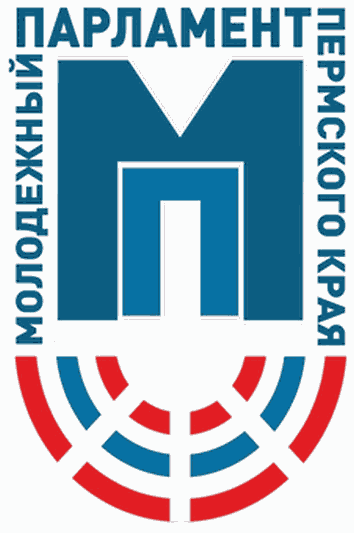 Приложение 5к ПостановлениюЗаконодательного СобранияПермского краяот 20.04.2017 N 318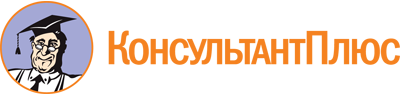 Постановление Законодательного Собрания Пермского края от 20.04.2017 N 318
(ред. от 19.01.2023)
"Об утверждении Положения о Молодежном парламенте при Законодательном Собрании Пермского края"Документ предоставлен КонсультантПлюс

www.consultant.ru

Дата сохранения: 27.06.2023
 Список изменяющих документов(в ред. Постановлений Законодательного Собрания Пермского краяот 17.08.2017 N 427, от 27.08.2020 N 1785, от 20.05.2021 N 2095,от 25.11.2021 N 87, от 24.11.2022 N 456, от 19.01.2023 N 484)Список изменяющих документов(в ред. Постановлений Законодательного Собрания Пермского краяот 17.08.2017 N 427, от 27.08.2020 N 1785, от 20.05.2021 N 2095,от 25.11.2021 N 87, от 24.11.2022 N 456, от 19.01.2023 N 484)Список изменяющих документов(в ред. Постановления Законодательного Собрания Пермского краяот 25.11.2021 N 87)СВЕДЕНИЯо кандидате в состав Молодежного парламентаСВЕДЕНИЯо кандидате в состав Молодежного парламента1. Фамилия, имя, отчество ___________________________________________________________________________________________________________________________2. Возраст ________________________________________________________________3. Сведения об опыте работы ________________________________________________________________________________________________________________________4. Сведения об образовании ________________________________________________1. Фамилия, имя, отчество ___________________________________________________________________________________________________________________________2. Возраст ________________________________________________________________3. Сведения об опыте работы ________________________________________________________________________________________________________________________4. Сведения об образовании ________________________________________________ДатаПодписьСписок изменяющих документов(в ред. Постановления Законодательного Собрания Пермского краяот 17.08.2017 N 427)Список изменяющих документов(в ред. Постановления Законодательного Собрания Пермского краяот 17.08.2017 N 427)Список изменяющих документов(введено Постановлением Законодательного Собрания Пермского краяот 27.08.2020 N 1785)ЛИСТ ЗАОЧНОГО ГОЛОСОВАНИЯчлена Молодежного парламента Пермского краяЛИСТ ЗАОЧНОГО ГОЛОСОВАНИЯчлена Молодежного парламента Пермского краяЛИСТ ЗАОЧНОГО ГОЛОСОВАНИЯчлена Молодежного парламента Пермского краяЛИСТ ЗАОЧНОГО ГОЛОСОВАНИЯчлена Молодежного парламента Пермского краяЛИСТ ЗАОЧНОГО ГОЛОСОВАНИЯчлена Молодежного парламента Пермского краяЛИСТ ЗАОЧНОГО ГОЛОСОВАНИЯчлена Молодежного парламента Пермского краяЛИСТ ЗАОЧНОГО ГОЛОСОВАНИЯчлена Молодежного парламента Пермского краяЛИСТ ЗАОЧНОГО ГОЛОСОВАНИЯчлена Молодежного парламента Пермского краяЛИСТ ЗАОЧНОГО ГОЛОСОВАНИЯчлена Молодежного парламента Пермского края_________________________________________________________________________Ф.И.О.Вопрос:О _______________________________________________________________________Внесен ___________________________________________________________________Решение:_________________________________________________________________________Ф.И.О.Вопрос:О _______________________________________________________________________Внесен ___________________________________________________________________Решение:_________________________________________________________________________Ф.И.О.Вопрос:О _______________________________________________________________________Внесен ___________________________________________________________________Решение:_________________________________________________________________________Ф.И.О.Вопрос:О _______________________________________________________________________Внесен ___________________________________________________________________Решение:_________________________________________________________________________Ф.И.О.Вопрос:О _______________________________________________________________________Внесен ___________________________________________________________________Решение:_________________________________________________________________________Ф.И.О.Вопрос:О _______________________________________________________________________Внесен ___________________________________________________________________Решение:_________________________________________________________________________Ф.И.О.Вопрос:О _______________________________________________________________________Внесен ___________________________________________________________________Решение:_________________________________________________________________________Ф.И.О.Вопрос:О _______________________________________________________________________Внесен ___________________________________________________________________Решение:_________________________________________________________________________Ф.И.О.Вопрос:О _______________________________________________________________________Внесен ___________________________________________________________________Решение:ЗаПротивВоздержалсяВоздержалсяЧлен Молодежного парламентаЧлен Молодежного парламентаЧлен Молодежного парламентаЧлен Молодежного парламентаЧлен Молодежного парламентаЧлен Молодежного парламентаЧлен Молодежного парламентаЧлен Молодежного парламентаЧлен Молодежного парламентаПермского краяПермского краяПермского краяПермского краяПермского края_____________(подпись)_____________(подпись)/__________(Ф.И.О.)/__________(Ф.И.О.)_________________ 20___ года_________________ 20___ года_________________ 20___ года_________________ 20___ года_________________ 20___ года_________________ 20___ года_________________ 20___ года_________________ 20___ года_________________ 20___ года